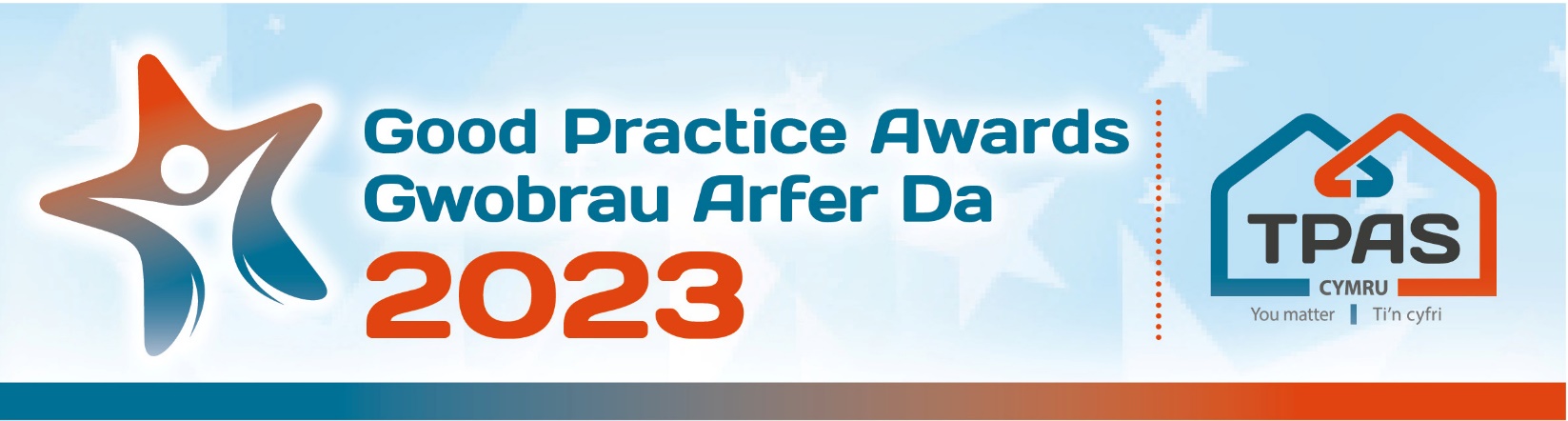 Assessment Criteria and Nomination Form for:INVOLVING TENANTS IN SHAPING OR SCRUTINISING SERVICES Assessment CriteriaThis award will be made to a social landlord and/or a tenant group who has successfully involved tenants/residents in shaping services or scrutinising services e.g. designing new services, identifying service improvements, scrutinising or testing services. This could focus on one or more services which tenants. Examples could include - repairs services, online services, complaints reporting, reviewing service charge services.Judges will consider:How tenants were included in shaping or scrutinising the service i.e. the level of involvement/consultation, support offered to enable tenants to participate, and how inclusive the methods for getting involved wereHow services have been improved as a result of the tenant involvement What difference it has made/will make - the outcomes of the involvement Assessment CriteriaThis award will be made to a social landlord and/or a tenant group who has successfully involved tenants/residents in shaping services or scrutinising services e.g. designing new services, identifying service improvements, scrutinising or testing services. This could focus on one or more services which tenants. Examples could include - repairs services, online services, complaints reporting, reviewing service charge services.Judges will consider:How tenants were included in shaping or scrutinising the service i.e. the level of involvement/consultation, support offered to enable tenants to participate, and how inclusive the methods for getting involved wereHow services have been improved as a result of the tenant involvement What difference it has made/will make - the outcomes of the involvement Please ensure that your entry is submitted by completing this nomination form and under the headings noted. The headings are the criteria which the judges will use.Focus on the facts – we don’t need lengthy text, detailed bullet points are fineFeel free to include supporting information e.g. share links to publications, flyers, websites etcPlease include at least one photo/image/screenshot.Please also see Guidance Booklet for tips and conditions of entryPlease ensure that your entry is submitted by completing this nomination form and under the headings noted. The headings are the criteria which the judges will use.Focus on the facts – we don’t need lengthy text, detailed bullet points are fineFeel free to include supporting information e.g. share links to publications, flyers, websites etcPlease include at least one photo/image/screenshot.Please also see Guidance Booklet for tips and conditions of entryInterested in this category?  Please complete the nomination form on the next pageInterested in this category?  Please complete the nomination form on the next pageTitle of Entry:Contact name:Contact number:Contact e-mail address: An aim of the Awards is to share good practice with others.  Will you be happy for us to share your contact details?     Yes          No    An aim of the Awards is to share good practice with others.  Will you be happy for us to share your contact details?     Yes          No    1a. How tenants were included in shaping or scrutinising the service i.e. the level of involvement/consultation, support offered to enable tenants to participate, and how inclusive the methods for getting involved were Type here1b. How services have been improved as a result of the tenant involvementType here1c. What difference it has made/will make - the outcomes of the involvement Type here2. Any further information you would like to share, please include it here Type herePlease complete and return by noon 17th May 2023 to iona@tpas.cymru No late entries will be consideredThis event is kindly sponsored by: 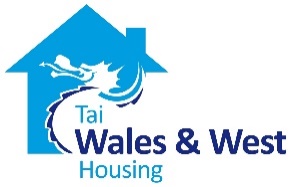 